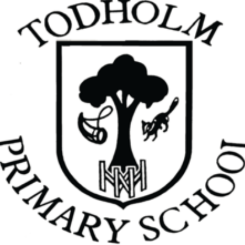 Home Learning PackPrimary 4Todholm PrimaryUseful websitesReading Eggs. Pupils have their own logins where they can work independently through the levels. Pupils can focus on spelling and reading. Sumdog. All pupils have logins where they can complete different numeracy games to earn coins. They can also be set challenges by their class teacher. This is something pupils can work on independently.  Education City. Pupils can log in and access both numeracy and literacy games and challenges which they can complete independently. Topmarks. No account needed, lots of interactive numeracy games for all age and stage. Literacy WritingRedesign this abandoned amusement park. Write about walking into this abandoned place and closing your eyes to imagine what it could really look like. Add lots of description!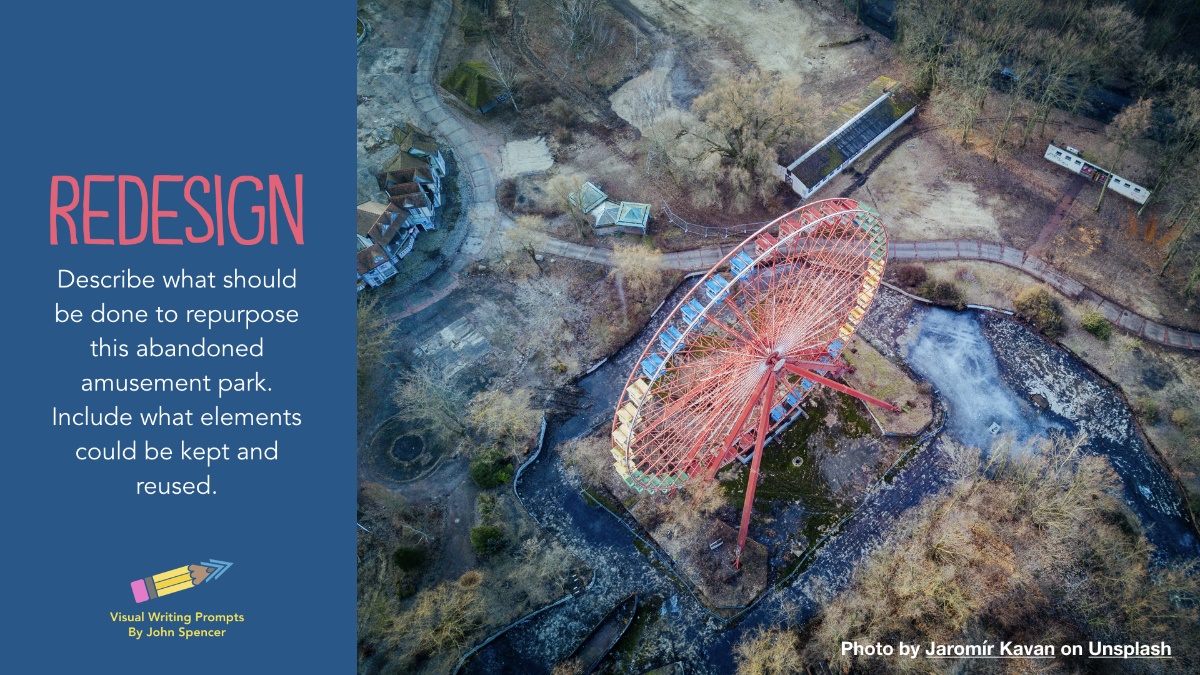 Time travel. Imagine you could go anywhere in the world, past or present, in this hot air balloon. Describe the travel, where you are going and why. Add lots of description and feelings. 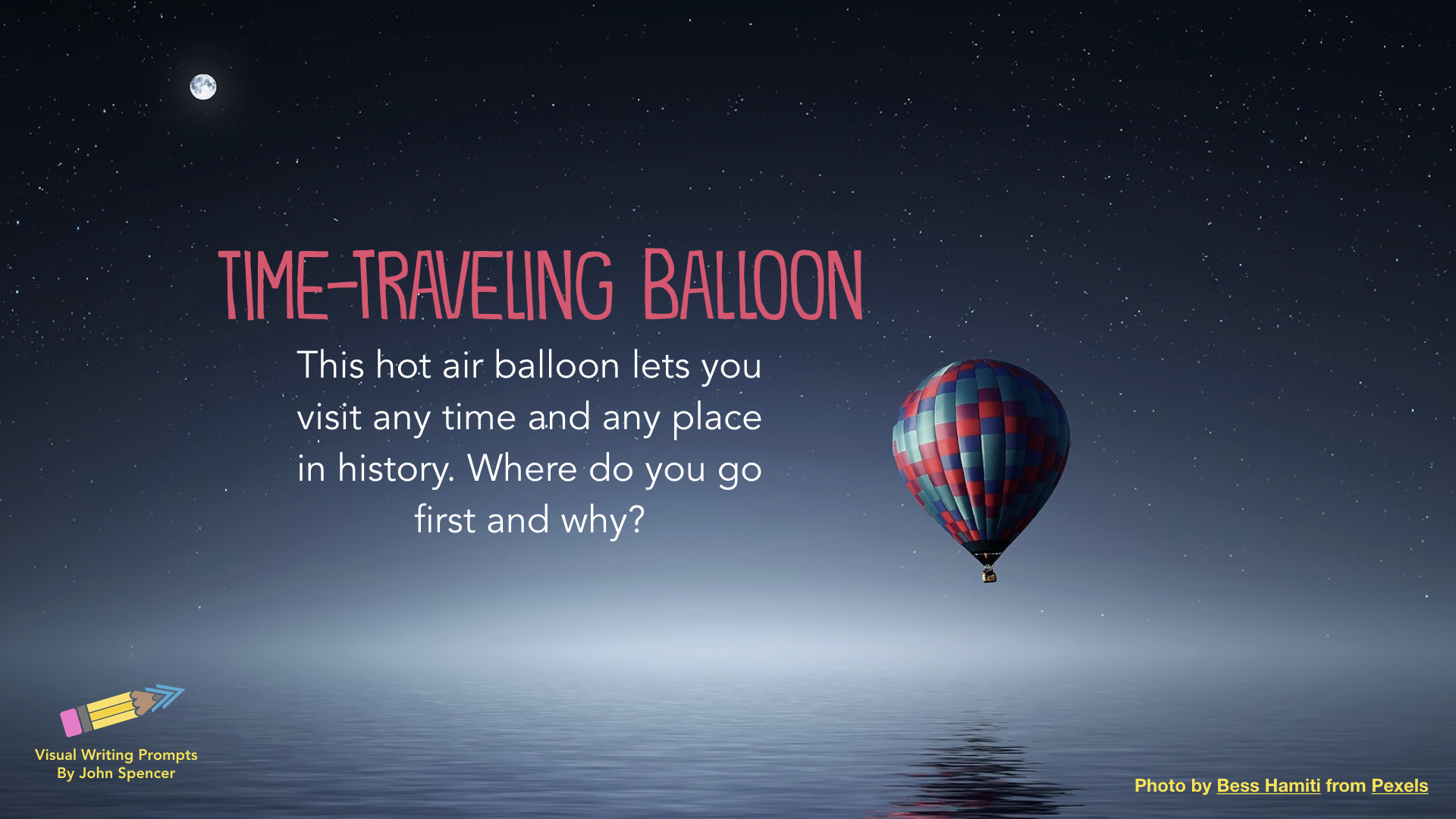 Research information about Gorillas and write about them in full sentences. 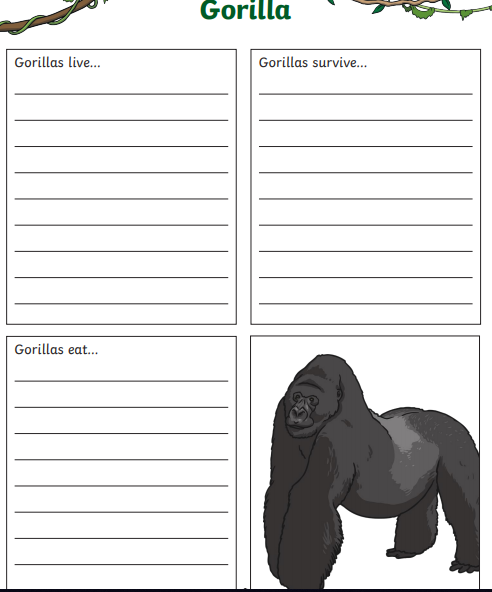 If you could be a superhero for a day, which superpower would you have and how would you use it? 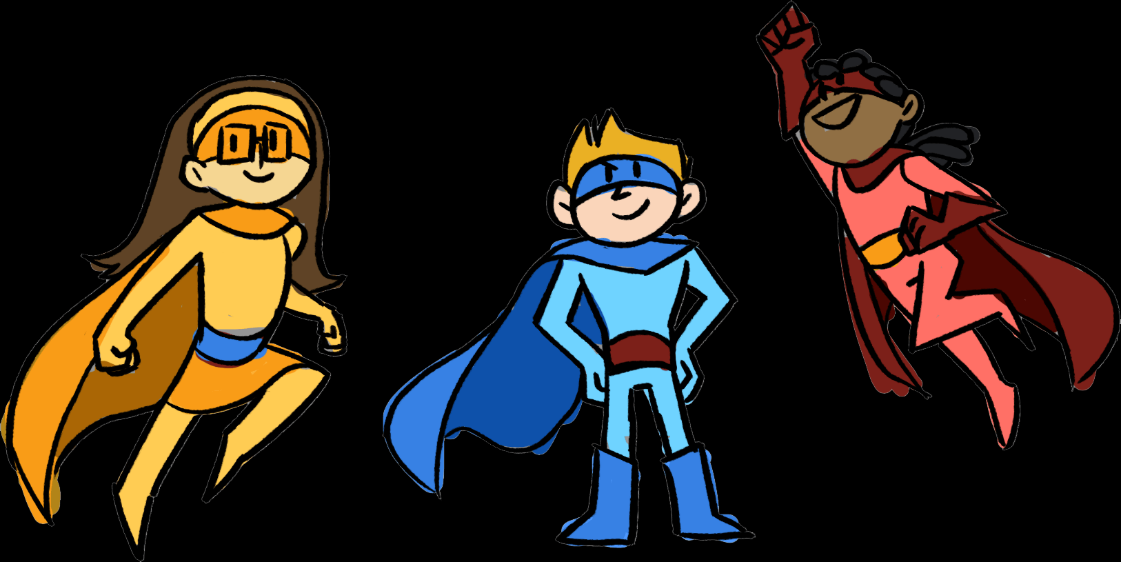 GrammarHomophones: there, they’re and their 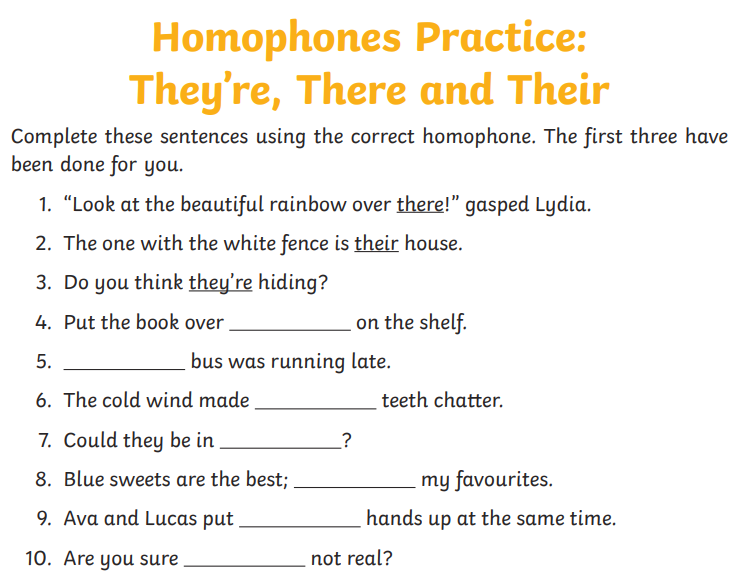 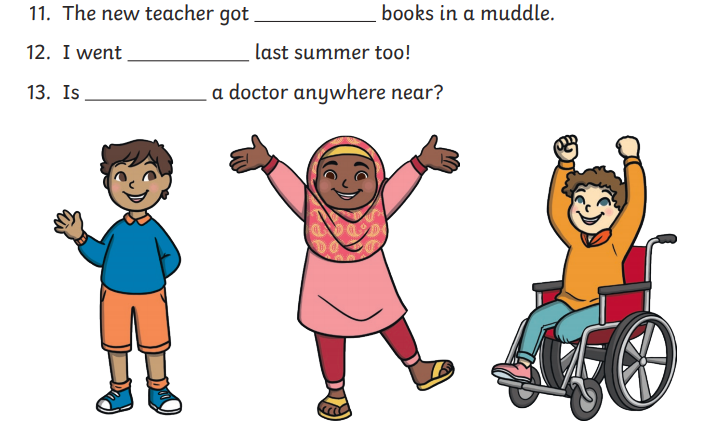 Nouns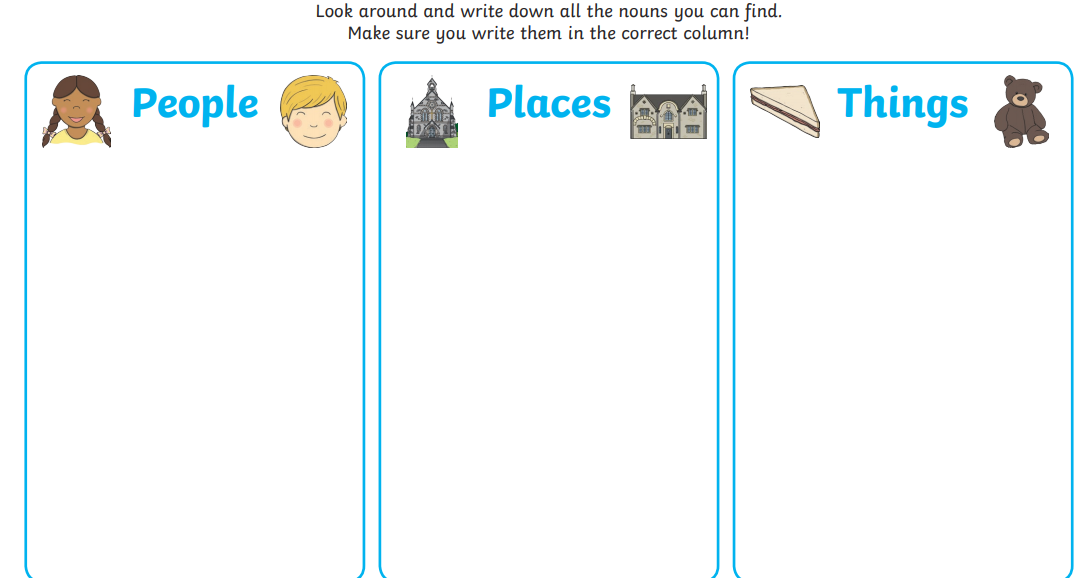 Adjectives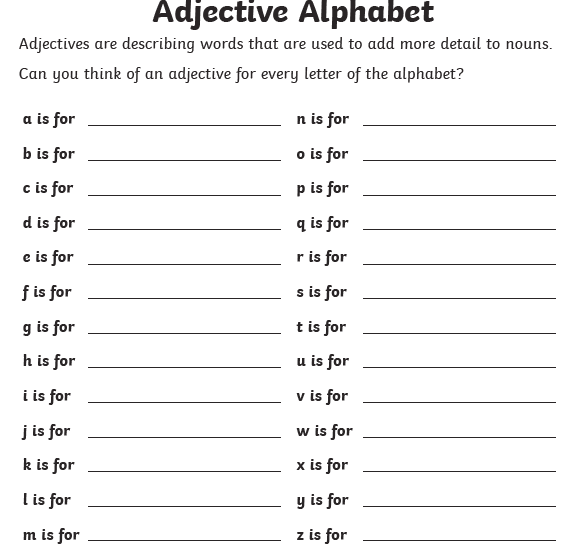 Can you create some sentences using these adjectives? E.g. The slow, slimy snail.Comprehension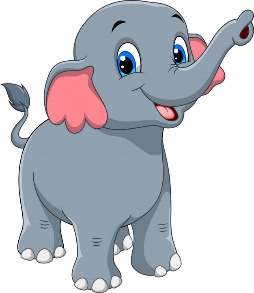 How the Elephant Got Its TrunkOnce upon a time there was a little elephant.  One day, she wanted to know what the crocodile ate for dinner.  She asked all the other elephants, but they didn’t know.So, she went to the river to ask the crocodile.  The crocodile said to come closer and he would tell her.  The little elephant did.  She walked to the edge of the river.Suddenly, the crocodile bit the little elephant’s nose.  The little elephant pulled and pulled to get free.  Her nose got longer and longer.At last the little elephant got away.  But now she had a long trunk instead of a nose.  At first she didn’t like it but then she found she could squirt water all over her back!  And she could us it to wave to all her friends!Q1. What does the word 'suddenly' in paragraph 3 mean?very slowlyall at oncesadlyQ2. The little elephant wanted to know what:was for dinnerthe crocodile ate for dinnerthe time wasQ3. What happened first to the little elephant?she got awayher nose got longer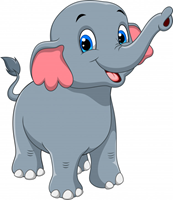 her nose was bittenQ4. Why do you think the crocodile wanted the little elephant to come closer?so he could eat herso he could stretch her noseso he could squirt water on her backQ5. Was the little elephant happy her nose turned into a trunk?don't knowyesnoQ6. In paragraph 4, 'it' means:the little elephanther trunka crocodile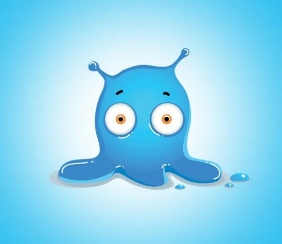 Jiggling Jelly MonsterJenny and Mum made green jelly and carefully placed it in the fridge to set.‘This packet of jelly crystals came from Mr Hulk’, said Mum.  ‘He is a very strange old man.’Later, Jenny looked in the fridge to see if the jelly was set.‘This jelly needs some jelly snakes’, she said.  She dropped in red and orange chewy jelly snakes and closed the door.  Some time later, Jenny opened the fridge door.  A large green, red and orange jelly blob plopped out.‘Help Mum!’ yelled Jenny.  ‘It’s after me!’ Mum saw Jenny slipping and sliding on the floor.  A wobbly blob chased her.  It grew and grew.‘If Jenny added sweet things to the jelly, the perhaps salt will stop it’, thought Mum.  She threw a handful of salt on the blob.  It started to shrink.  Soon it was a small runny puddle on the floor.‘I don’t like jelly anymore’, said Jenny as she helped Mum clean up the mess.Q1. Who made the jelly?Jenny and MumMr HulkNo-oneQ2. Which is an opinion?Mr Hulk is a manMr Hulk is very strangeMr Hulk is old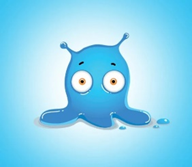 Q3. Paragraph 2 tells:how to make jellyhow the jelly grew into a monsterwhere the packet of jelly crystals came fromQ4. What caused the jelly to grow into a monster?hot waterred and orange chewy jelly snakessaltQ5. The word 'me' in paragraph 5 means:JennyMumMr HulkQ6. Why doesn't Jenny like jelly anymore?Jenny likes hotdogs nowJelly is too runnyThe jelly monster scared herWinter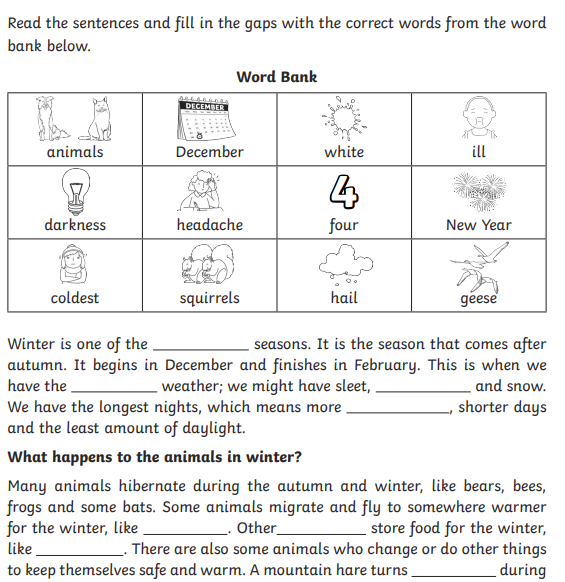 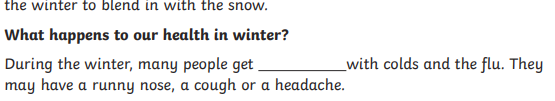 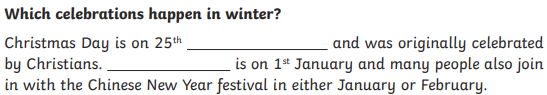 NumeracyNumber and number processes Estimating and RoundingData AnalysisFractionsTimeShapeMeasurement Angles and SymmetryNumber and number processesPlace ValueTake each of these numbers and display them as instructed on the worksheet below. 127		249		550		100		781		6921020		999		1050		1000		5555		1500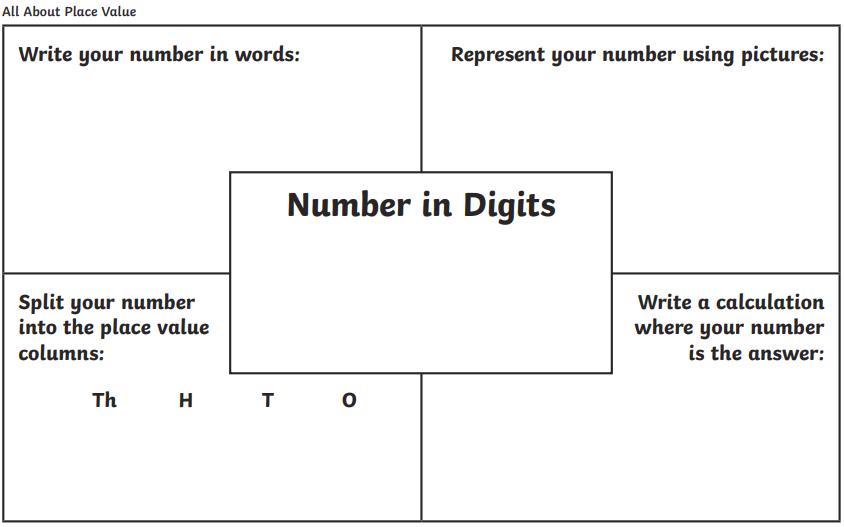 Place Value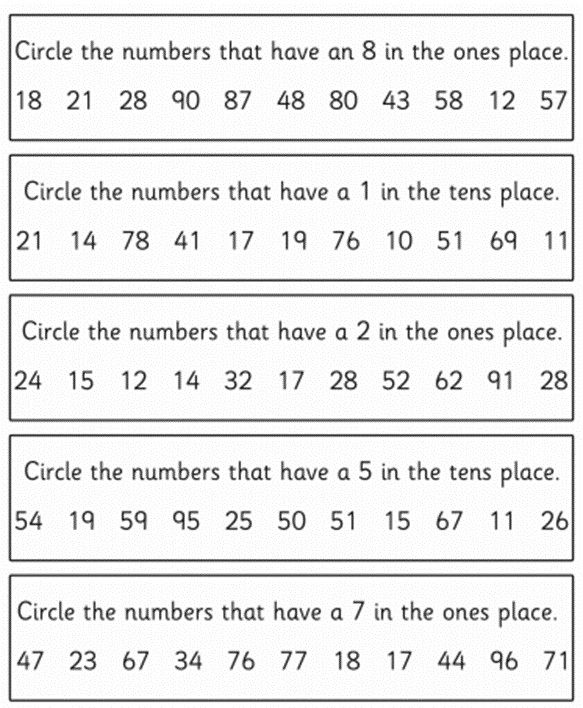 Addition and SubtractionMaking 10’sUsing 10 as a friendly number to help find the answer. For example:16 + 19 =19 + 1 = 2016+ 20 = 3636 – 1 = 3516 + 19 = 3517 + 19 =21 + 19 =9 + 12 = 35 + 9 = 40 + 29 =50 + 19 = 7 + 9 = 28 + 8 = 30 + 11 =8 + 21 = Addition within 10010 + _ = 10050 + _ = 10020 + _ = 10025 + _ = 10099 + _ = 10032 + _ = 10065 + _ = 10085 + _ = 10044 + _ = 10077 + _ = 100Addition within 1000120 + _ = 1000500 + _ = 1000900 + _ = 1000250 + _ = 1000400 + _ = 1000850 + _ = 1000999 + _ = 1000350 + _ = 1000600 + _ = 1000100 + _ = 1000Subtraction within 100 100 – 90 =75 – 20 = 100 – 50 = 35 – 15 = 50 – 25 = 100 – 75 = 88 – 22 = 75 – 35 = 17 – 7 = 49 – 19 = Subtraction within 10001000 – 900 =800 – 200 = 1000 – 50 = 700 – 300 = 500 - 200 = 120 – 90 =300 – 150 = 600 – 300 = 1000 – 100 =  450 – 400 = Multiplication and Division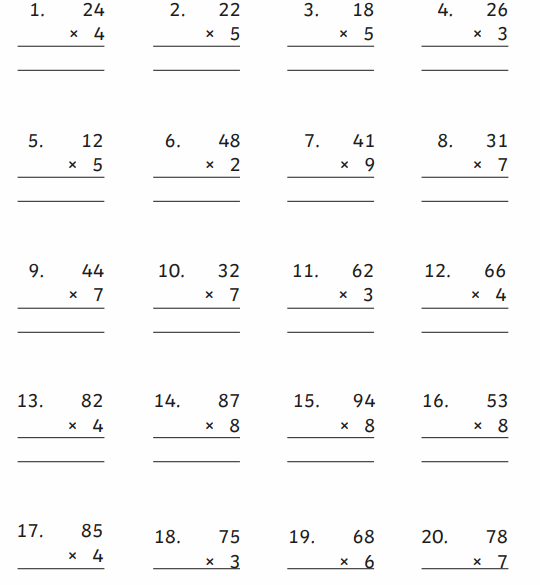 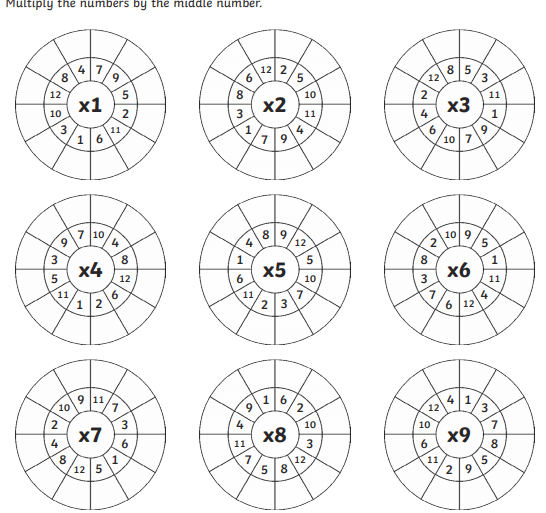 Doubles and near doublesNear doubles e.g. 2+ 3 = 2 + 2 + 1 =2 + 2 = 4 + 1 = 52 + 2 =3 + 34 + 45 + 56 + 67+ 78+ 89 + 910 + 102 +3 = 3 + 4 = 4 + 5 = 5 + 6 =6 + 7 = 7 + 8 = 8 + 9 =9+ 10 =10 + 11 =Estimating and RoundingRound these numbers to the nearest 100. Remember to look at the correct columns.0 – 5 round down5 – 9 round up E.g. 375 = 400 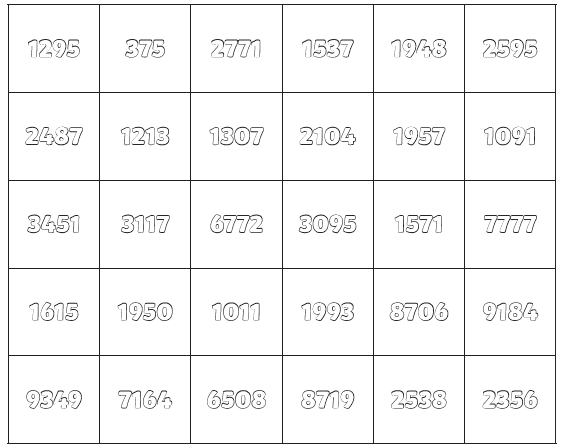 Data Handling and AnalysisAround your house, see how many items you can find in five minutes that are yellow, pink, blue, green, black and white. Use tally marks when collecting your data. Which colour has the most items?Which colour is the least number of items?How many fewer is the least amount from the most amount?Draw a bar graph with this information.Ask the people in your house what their favourite fruit is. Create a pictograph of this information. Remember to label the axis.  Answer the questions about the bar graph below?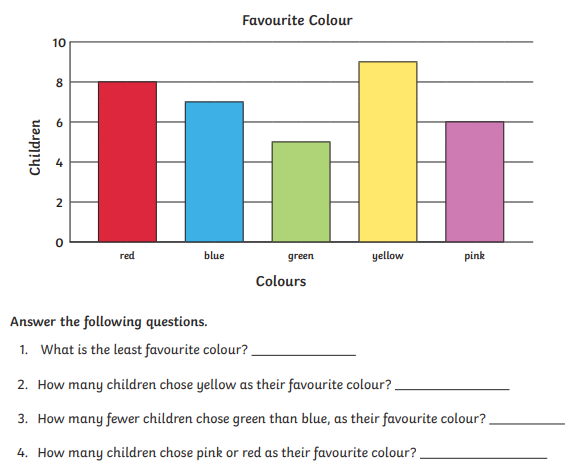 Fractions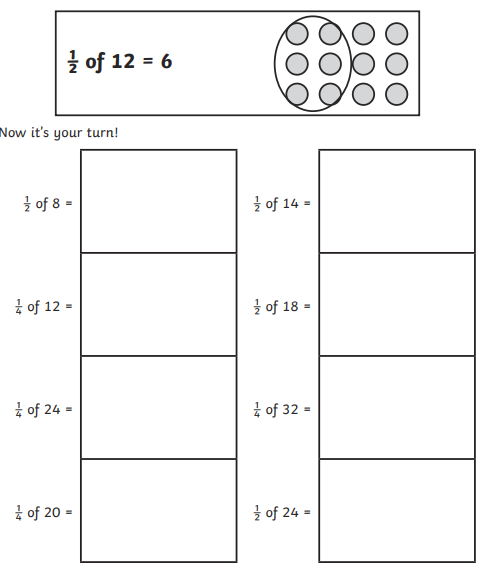 Time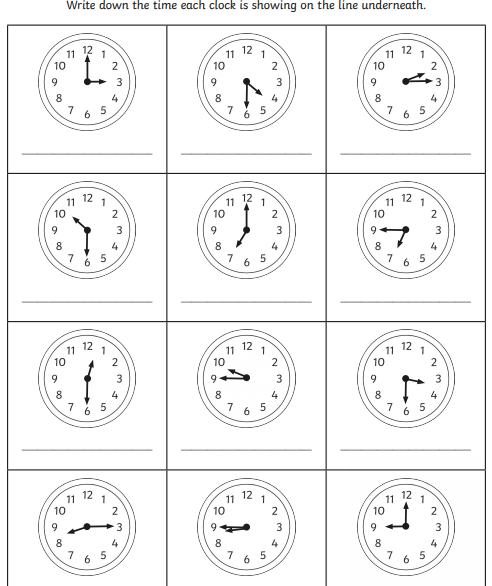 ShapeVertices are the “pointy” bits of the shape, where two corners meet. 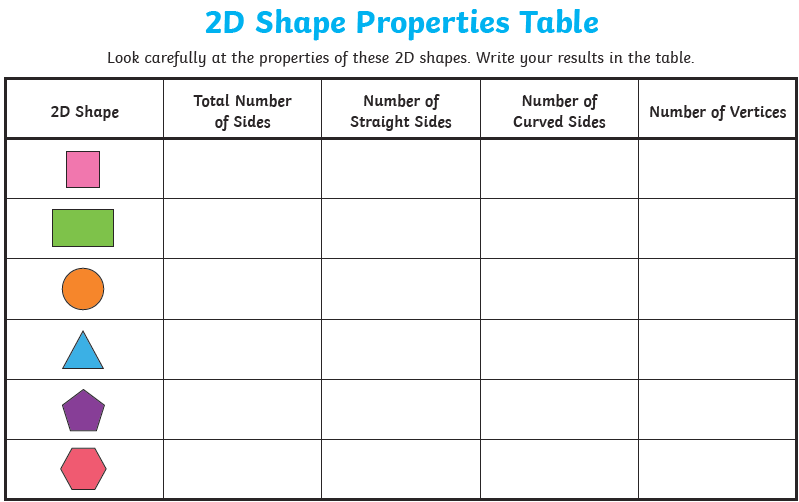 MeasurementFind 10 items at home and estimate how long you think they are. Once you have the estimations, measure the items with a rules or tape measure and see if your estimations were close. Angles and Symmetry Butterflies are symmetrical insects. Draw a butterfly with symmetrical wings and patterns o each side. Use colour and shapes to design.Find different items in your house and see if you can identify different angles. 90 degrees, less than 90 and more than 90 degrees. Write whether each of the angles below are 90 degrees, less than 90 degrees or more than 90 degrees. 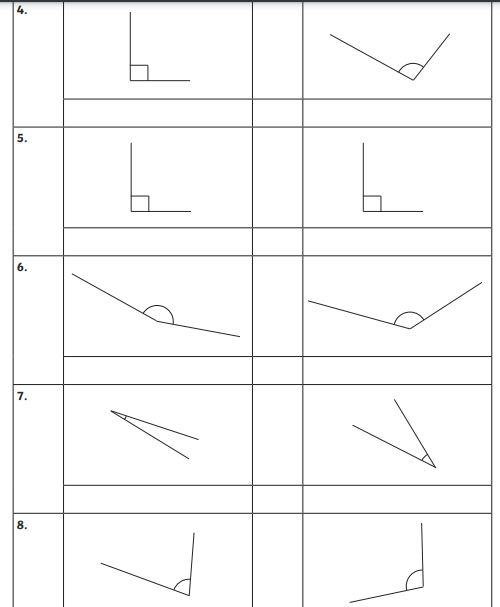 Health and WellbeingMindfulnessHere are some different mindfulness techniques for you to try. 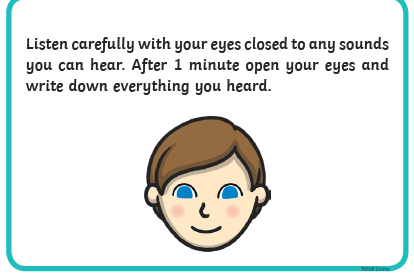 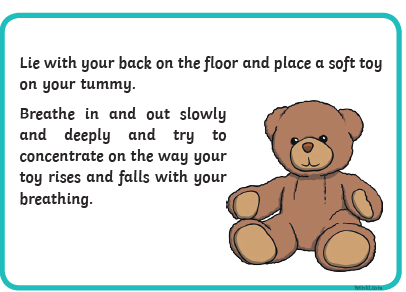 Turtle : https://www.youtube.com/watch?v=Ur62JmZHUUsFive Finger Breathing : https://www.youtube.com/watch?v=DSgOW879jjAHot Chocolate Breathing : https://www.youtube.com/watch?v=xjG-9RS9oCoCosmic Yoga : https://www.youtube.com/user/CosmicKidsYogaEmotionsKindness.What does it mean to be kind to yourself? What kind of things can we do to be kind to ourselves and our bodies? Can you add some more to this worksheet? 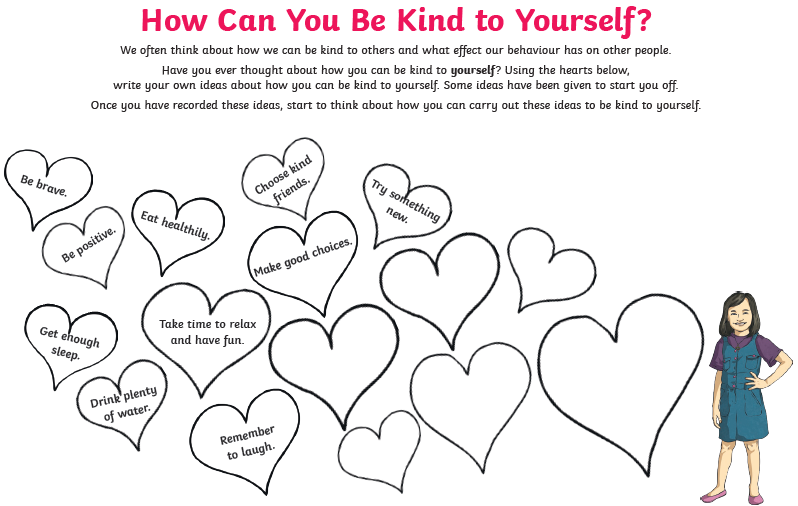 Design your own kindness poster showing others how to be kind! SadnessWhat can I do when I’m feeling sad? https://www.youtube.com/watch?v=ZctmpqIu1Zs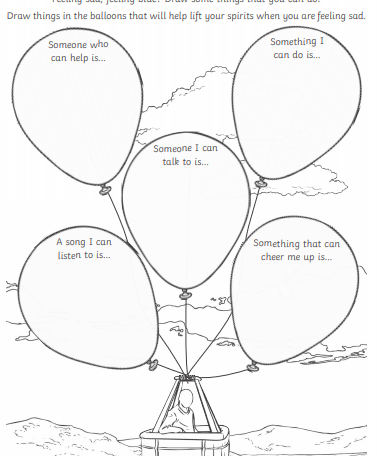 Growth MindsetClass Dojo Growth Mindset series : https://www.youtube.com/watch?v=2zrtHt3bBmQThe Power of Yet – I can’t do this “YET”. https://www.youtube.com/watch?v=i8AN9tu9Y84Can you change these fixed mindset sayings into growth mindset sayings? 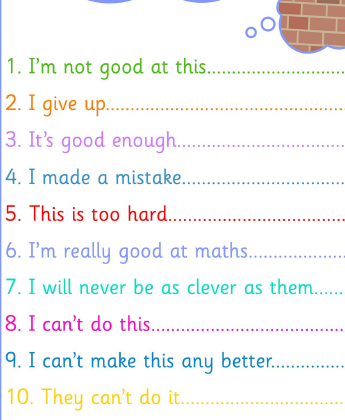 Make your own positive and growth mindset saying that will help your learning! Design it bright and colourfully. Here are some examples – I believe I can go beyond my best. Mistakes help me learn. I never give up. I gave my brain a workout today. Looking after MyselfMy body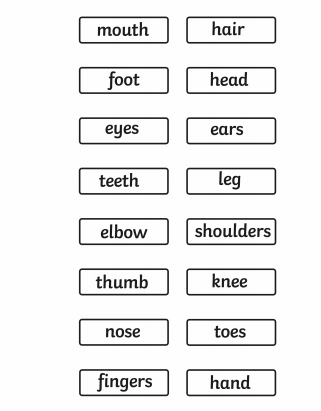 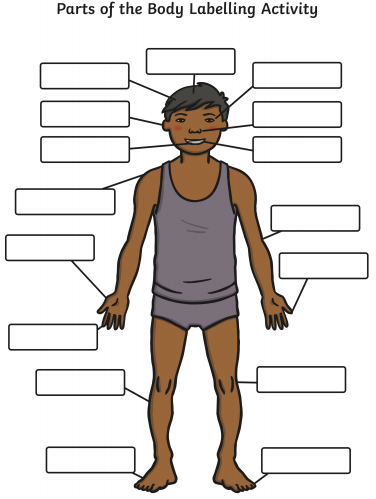 Healthy EatingWhy eating well and sleeping is important : https://www.youtube.com/watch?v=JgM9bXNVV5UMake a healthy lunchbox. 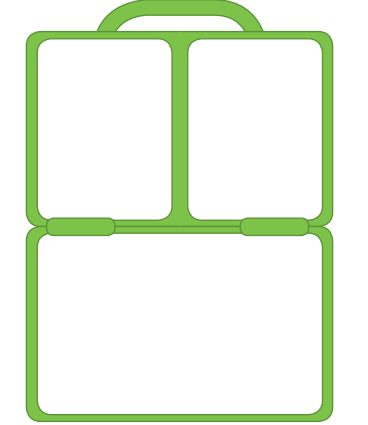 P.E1. Joe Wicks (The Body Coach) – P.E with Joe https://www.youtube.com/user/thebodycoach12. Just Dance : https://www.youtube.com/channel/UC0Vlhde7N5uGDIFXXWWEbFQ3. Ninja Life : https://www.youtube.com/playlist?list=PLENtKuZxXbME57HhYcNpg64h3Kn8ueigA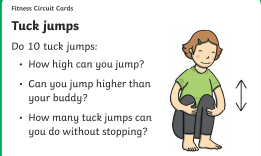 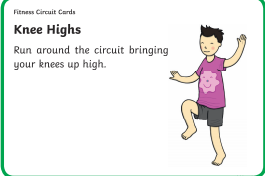 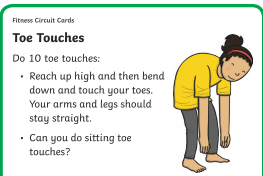 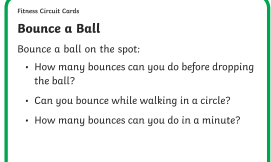 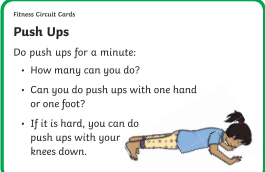 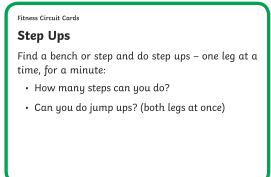 